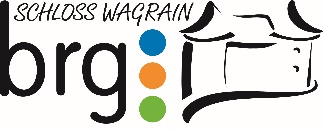 Bundesrealgymnasium Schloss WagrainSchlossstrasse 31/ 4840 Vöcklabruck0043 7672 29308PORTFOLIO aussemester eingereicht beiVöcklabruck, am AbstractMöglichst kurze präzise Darstellung des Inhalts der VWA ohne Interpretation und Wertung -  idealerweise in englischer Sprache. VorwortDas Vorwort bietet dem/der VerfasserIn eine Plattform, den persönlichen Zugang zum Thema zu kommunizieren. Außerdem ist an dieser Stelle Platz für etwaige Danksagungen an Personen, die maßgeblich zum Gelingen der Arbeit beigetragen haben.EinleitungDie Einleitung vermittelt im Gegensatz zum Vorwort dem/der LeserIn nicht den persönlichen, sondern den methodischen Zugang zum Thema. Hier werden zentrale Fragestellungen beschrieben, wesentliche Begriffe definiert und der/die LeserIn auf ein Informationsniveau gehoben, das für den folgenden wissenschaftlichen Diskurs  von Nöten ist. Dieses Kapitel kann in Unterkapitel nach folgendem Muster eingeteilt werden.Kapitel 1Text Text Text …. Unterkapitel 1Text Text Text …. Kapitel 2Text Text Text …. Unterkapitel 2Text Text Text …. HauptteilDer Hauptteil stellt die eigentliche wissenschaftliche Auseinandersetzung mit dem Thema dar. Hierbei gibt es auch auf universitärer Ebene kaum einheitliche strukturelle Vorgaben. Grundsätzlich unterscheiden sich natur- und geisteswissenschaftliche Arbeiten in ihrem inneren Aufbau. Es macht daher auch Sinn die Struktur dieses Teils in Absprache mit den jeweiligen BetreuerInnen aus den diversen Fachgebieten zu gestalten. Kapitel 1Text Text Text …. Unterkapitel 1Text Text Text …. Kapitel 2Text Text Text …. Unterkapitel 2Text Text Text …. Diskussion In diesem Teil wird die zentrale Frage der Arbeit nochmals aus Sicht des Autors, der Autorin aufgegriffen und einer Diskussion unterzogen. Thesen werden begründet oder aufgrund von Zahlen und Fakten widerlegt. (Nur für die höheren Jahrgänge: Vor allem das Abgleichen mit vorhandenen ähnlich gelagerten Forschungen spielt eine Rolle!)Kapitel 1Text Text Text …. Unterkapitel 1Text Text Text …. Kapitel 2Text Text Text …. Unterkapitel 2Text Text Text …. ResümeeDas letzte Kapitel der Diskussion sollte sich noch einmal  kurz auf die eingangs gestellte Fragestellung beziehen. Außerdem sollte das Resümee eine kurze Zusammenfassung der Arbeit enthalten.QuellenverzeichnisHier werden in alphabethischer Reihenfolge die verwendeten Quellen (Bücher, Zeitschriften, Internetquellen, Interviews,…) angegeben. Diese Quellenangaben sollten folgende Informationen enthalten:Autor (Nachname, Vorname) Titel der Quelle (Buchtitel, Titel eines Artikels, Erscheinungsjahr)Seitenangaben (bei gedruckten Quellen)vollständige URL (www.http//...) bei einer InternetquellePortfolio der 5.-7. Klassen/ Regeln und Beurteilungskriterien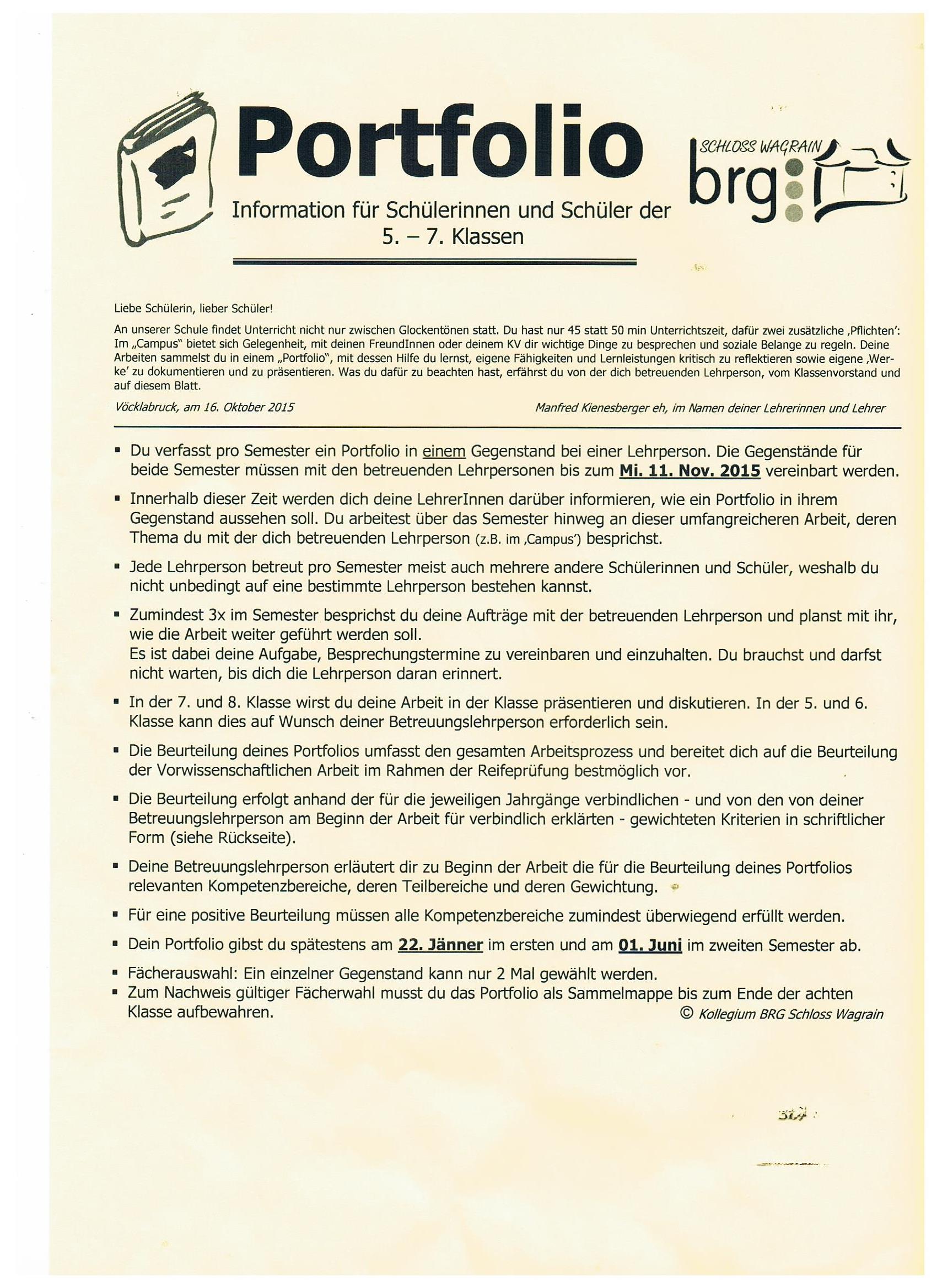 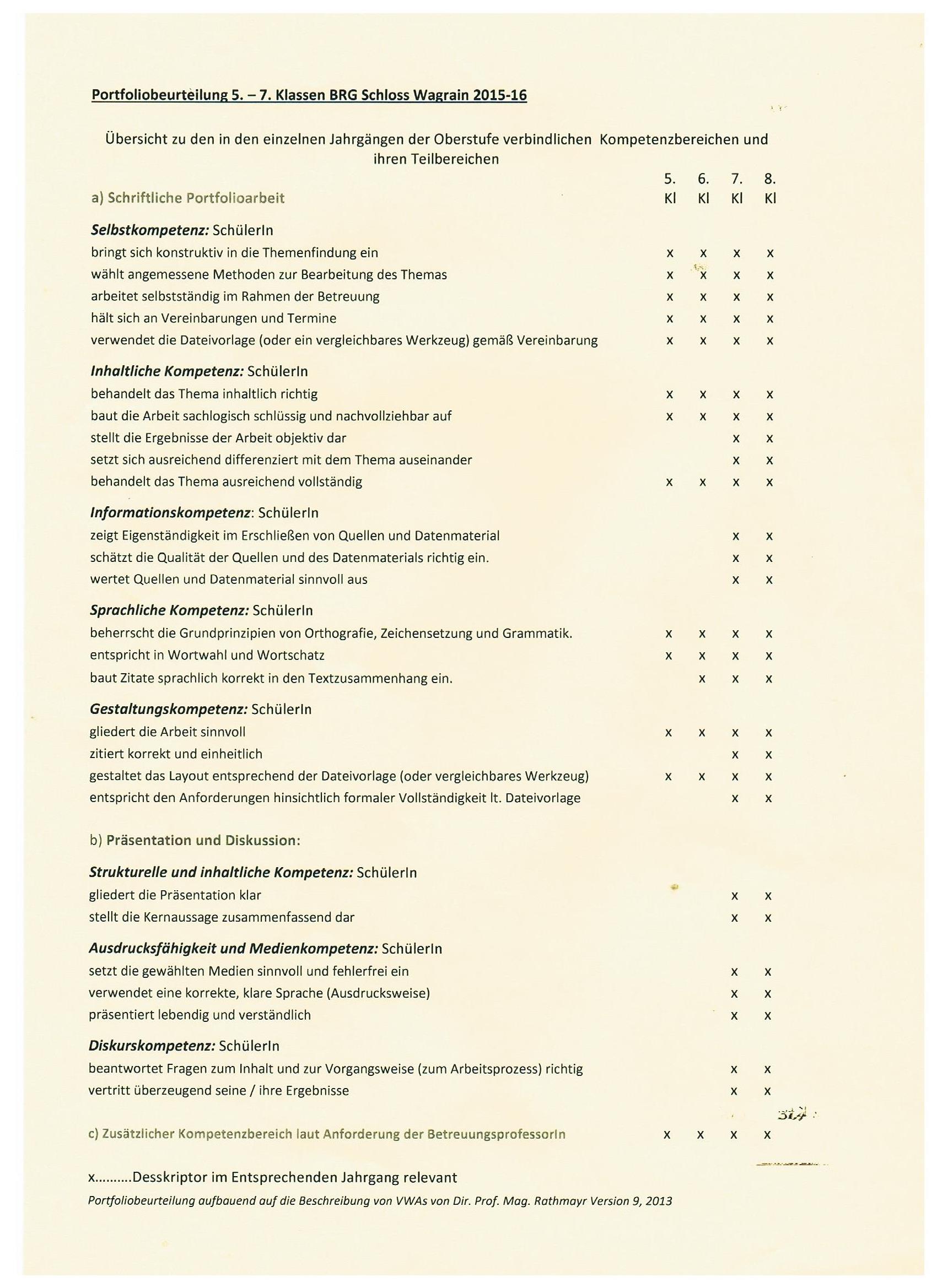 BetreuungsvereinbarungHiermit wird bestätigt, dass die Betreuung meiner Portfolioarbeit mit dem Titel „“ von  übernommen wird.Ich versichere, dass ich die vorliegende Information  zu den Rahmenbedingungen und den Beurteilungskriterien für das Verfassen von Portfolio-Arbeiten in den 5.-7. Klassen des BRG Schloss Wagrain gelesen und mit meinem Betreuer bzw. meiner Betreuerin besprochen habe.________________________________       Ort, Datum   _________________________________              ________________________________Unterschrift SchülerIn                                                          Unterschrift BetreuerIn